Выставка-обзор «Три цвета флага родной державы»    В день Государственного флага Российской Федерации, в детской библиотеке была организована выставка-обзор «Три цвета флага родной державы».   В течение дня библиотекарь знакомила читателей с историей праздника российского флага, от Древней Руси  до наших дней. Август 1994 года стал днем возрождения трехцветного государственного флага, овеянного славой многих поколений россиян. Так же дети узнали, о значении цветов флага: белого, синего, красного. В ходе общения, ребята знакомились с историческими книгами, в которых раскрыта информация о символах нашей Родины.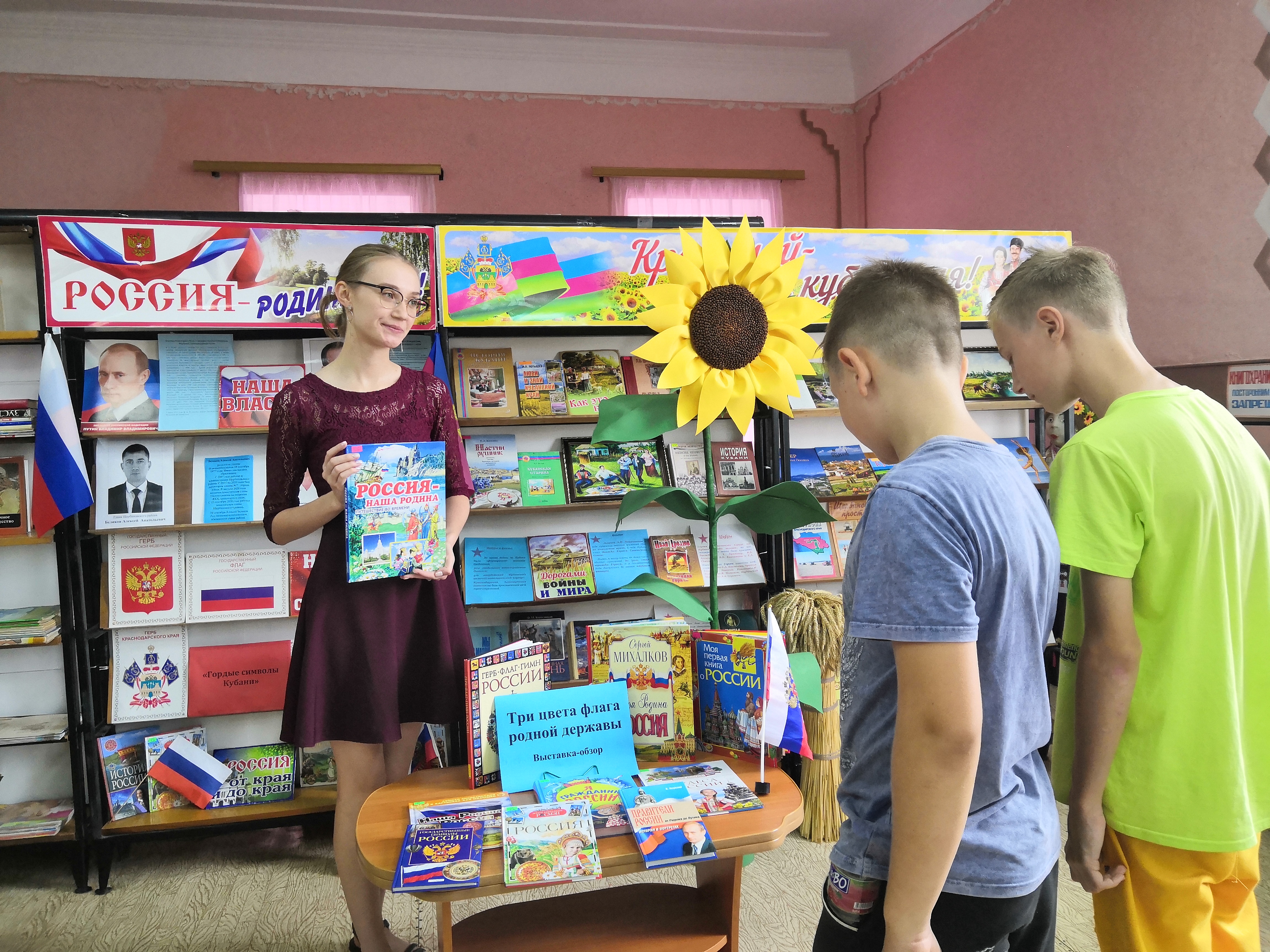 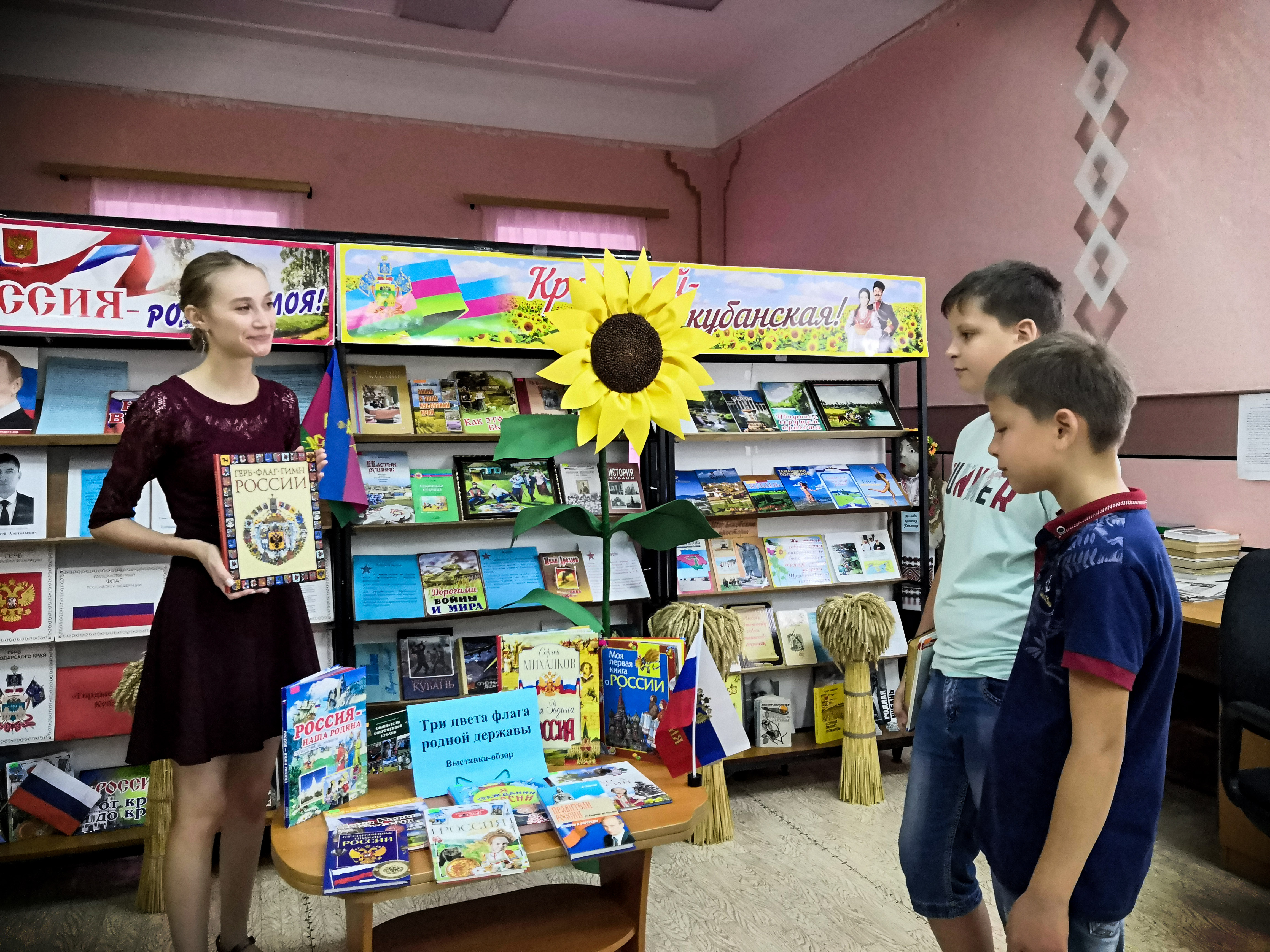 